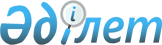 О внесении изменений в постановление Правительства Республики Казахстан от 4 марта 2011 года № 221 "Об утверждении Правил субсидирования из местных бюджетов на повышение урожайности и качества продукции растениеводства"
					
			Утративший силу
			
			
		
					Постановление Правительства Республики Казахстан от 20 декабря 2012 года № 1639. Утратило силу постановлением Правительства Республики Казахстан от 23 июня 2014 года № 696      Сноска. Утратило силу постановлением Правительства РК от 23.06.2014 № 696 (вводится в действие по истечении десяти календарных дней после дня его первого официального опубликования).      Правительство Республики Казахстан ПОСТАНОВЛЯЕТ:



      1. Внести в постановление Правительства Республики Казахстан от 4 марта 2011 года № 221 «Об утверждении Правил субсидирования из местных бюджетов на повышение урожайности и качества продукции растениеводства» (САПП Республики Казахстан, 2011 г., № 23, ст. 29), следующие изменения:



      в Правилах субсидирования из местных бюджетов на повышение урожайности и качества продукции растениеводства, утвержденных указанным постановлением:



      в пункте 27:



      абзацы седьмой и восьмой подпункта 1) изложить в следующей редакции:

      «в соответствии с утвержденным рабочим проектом для закладки садов, ягодников и виноградников (подтверждающим проведение почвенно-мелиоративных изысканий на садопригодность) на конкретный земельный участок СХТП, на котором осуществляется закладка многолетних насаждений (далее – рабочий проект). При закладке многолетних насаждений яблони сорта «Апорт» в рабочем проекте указывается высота участка СХТП над уровнем моря;



      при условии наличия в штате у СХТП не менее одного квалифицированного специалиста по специальности «агрономия» или «плодоовощеводство».»;



      подпункт 2) изложить в следующей редакции:

      «2) выращивание (уход) многолетних насаждений плодово-ягодных культур и винограда второй вегетаций (для заложенных саженцами на карликовом подвое или саженцами книп-баум), второй-третьей вегетаций (для заложенных саженцами на полукарликовом подвое), второй-третьей-четвертой вегетаций (для заложенных по традиционной технологии в 2009 - 2011 годах за счет средств республиканского и/или местного бюджетов, а по яблоне сорта «Апорт» – со второй по седьмую вегетацию включительно, закладка которых была осуществлена за счет средств республиканского и (или) местного бюджетов.»;



      подпункт 5) пункта 29 изложить в следующей редакции:

      «5) копии свидетельств, сертификатов, дипломов, подтверждающих квалификацию специалиста-агронома (плодоовощевода).»;



      абзац первый подпункта 2) пункта 32 изложить в следующей редакции:

      «2) в течение 5 рабочих дней не позднее 1 числа месяца, следующего за предыдущим кварталом текущего года, а в четвертом квартале – не позднее 1 ноября формирует и направляет на утверждение акиму района (города областного значения) перечень СХТП на получение субсидий, указанных в подпункте 1) пункта 27 настоящих Правил (далее – перечень по району (городу областного значения).»;



      абзац первый подпункта 1) пункта 35 изложить в следующей редакции:

      «1) в срок не позднее 10 числа месяца, следующего за предыдущим кварталом текущего года, а в четвертом квартале – не позднее 10 ноября соответствующего года с выездом на место составляет:».



      2. Настоящее постановление вводится в действие по истечении десяти календарных дней после первого официального опубликования.      Премьер-Министр

      Республики Казахстан                             С. Ахметов
					© 2012. РГП на ПХВ «Институт законодательства и правовой информации Республики Казахстан» Министерства юстиции Республики Казахстан
				